                   Ghani Khan Choudhury Institute of Engineering and Technology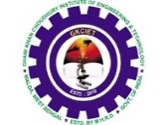                                    (A Centrally Funded Technical Institute under MHRD, Government of India)                    Narayanpur, Malda – 732 141, West BengalAdvertisement No.: 02/2019Applications are invited for following positions in the prescribed format.Professor (Group A) in the level – 14 (Rs. 144200 – Rs. 211800) as per 7th Pay Commission with minimum pay of Rs. 144200/- per month.Associate Professor (Group A) in the level – 13A1 (Rs. 131400 – Rs. 204700) as per 7th Pay Commission with minimum pay of Rs. 131400/- per month.Deputy Registrar (Group A) in the level – 12 (Rs. 78800 – Rs. 209200) as per 7th Pay Commission with minimum pay of Rs. 78800/- pm.Assistant Registrar (Group A) in the level – 10 (Rs. 56100 – Rs. 177500) as per 7th Pay Commission with minimum pay of Rs. 56100/- pm.       *One post against a permanent vacancy and one post on contractual/deputation basis for 3 yearsQualifications and ExperienceInterested candidates need to apply by sending duly filled in application form along with scanned copies of all certificates/self-attested documents with Photograph and application fee through Post(Registered/Speed)/Courier only, to the Director, GKCIET, Narayanpur, Malda – 732141, West Bengal. Candidates who have applied for the post of Professor against the advt. no. 01/2019 dated 03.01.2019 need not apply again; but they may submit their latest information and/or inform their willingness to be considered. Envelope containing the application must be super-scribed with name of the post and Department. Last date of receiving applications is 13.12.2019 (Friday)(05.00pm).SERVICE CONDITIONSThe Institute is governed by the rules and regulations approved by MHRD, Govt. of India on recommendations of the GKCIET Society. The institute is fully financed by Government of India, Ministry of Human Resource Development, New Delhi.Appointment to the post(s) will be made on the approved norms. Pay and other allowance will be admissible as sanctioned by the MHRD, Government of India from time to time. New Pension Scheme introduced in January, 2004 will be applicable. Leave Travel Concession, Children education allowance and Medical facilities are also admissible as per the rules of the Institute in force/ amended from time to time.GENERAL INSTRUCTIONS:Please read carefully these instructions before applying. Failure to comply with any of the directions given herein may result in the rejection of the application by the Institute.S. No.Name of the Post/departmentNo. of Posts01Professor in Agricultural Engg./Food Processing Technology0102Professor in Electrical Engineering0103Professor in Mechanical Engineering0104Associate Professor in Mechanical Engineering0105Associate Professor in Computer Science and Engineering0105Deputy Registrar0106Assistant Registrar02*PostQualifications and ExperienceProfessor(As per AICTE Gazette Notification dated 01.03.2019)Ph. D degree in relevant field and first class or equivalent at either Bachelor’s or Master’s level in the relevant branch AndMinimum of 10 years of experience in teaching/research/industry out of which at least 3 years at a post equivalent to that of an Associate ProfessorAndAt least 6 research publications at the level of Associate Professor in SCI journals/UGC/AICTE approved list of journals and at least 2 successful Ph. D guided as supervisor/Co-supervisor till the date of eligibility of promotionOr        At least 10 research publications at the level of Associate 
        Professor in SCI journals/UGC/AICTE approved list of journals till the date of              eligibility of promotionAssociate Professor(As per AICTE Gazette Notification dated 01.03.2019)Ph. D degree in relevant field and first class or equivalent at either Bachelor’s or Master’s level in the relevant branch AndMinimum of 8 years of experience in teaching/research/industry out of which at least 2 years shall be post – Ph. D experienceAndAt least 6 research publications in SCI journals/UGC/AICTE approved list of journalsDeputy RegistrarEssential:Qualification:Masters degree in any discipline with at least 55% marks or its equivalent grade in the CGPA/Grade ‘B’ in the UGC 7 points scale from a recognised University/Institute.Experience:At least 9 years experience as Assistant Professor in the AGP of Rs. 6000/- (Level 10 of the 7th CPC) and above along with 3 years experience in educational administration (Or)Comparable experience in research establishment/industry and /or other institutions of higher education (Or)5 years of administrative experience as Assistant Registrar (GP of Rs. 5400/-, level 10 of 7th CPC) or equivalent Desirable:Qualification in area of Management/Engineering/LawExperience in computer applications/e-office systemExperience in establishment/academic/financial administration in academic or research organizationsAge Limit: Not exceeding 50 years as on last date.Assistant RegistrarEssential Qualification: Masters degree in any discipline with at least 55% marks or its equivalent grade in the points scale from a recognised University/Institute. Or Employee of the institute serving as Superintendent with 8 years of experience in GP of Rs. 4200/-.Desirable:Qualification in area of Management/Engineering/LawExperience in computer applications/e-office systemExperience in establishment/academic/financial administration in academic or research organizationsAge Limit: Not exceeding 35 years as on last date.01.Last Date for receiving application:    13.12.2019 (Friday), 05.00pm by Post (Registered/Speed)/Courier only.Applications received after the due date will be summarily rejected02. Application is to be submitted in Prescribed format only03.Photograph A latest passport size photograph is to be pasted in the space provided in the application form.04.Separate applications are required for each post applied for.05.Application FeeFor General/ OBC category candidates: Rs. 1000/- through Bank Draft in favour of the Director, GKCIET, Malda payable at Malda; and SC/ST/PWD candidates are exempted from paying the application fee. Candidates who have applied for the post of Professor against the advt. no. 01/2019 dated 03.01.2019 need not apply again, but may submit their latest information and / or inform their willingness to be considered.06.Persons already in service, permanent or temporary, must apply through proper channel.07.Evidence of Date of BirthPlease attach a self-attested copy of your Matric/ Senior Secondary Certificate Mark sheet as evidence of your date of birth. If the certificate does not contain the date of birth, you should furnish a self-attested copy of certificate from the High School/ Senior Secondary School last attended by you showing your date of birth as recorded on entry or baptismal or birth registration certificate in additional to a copy of the High/ Senior Secondary School or equivalent certificate. 08.Self-attested copies of certificatesEducational qualifications: Matric onwardsExperience: Teaching, Research, Industry, any other from employer from latest to the earliest.Proof for SC/ST/OBC/PWD (Differently abled persons) i.e. Certificate issued by competent authority (as per Govt. of India guidelines).Note: Original certificate should not be submitted.09.Rejection of application formApplication form not in prescribed format.Application form without application fee.Application form received after last date. Postal delay, if any, will not be entertained.Application form without copies of relevant documents (proof of age, qualification, experience, SC/ST/OBC/PWD etc.)Application containing incorrect information or suppression of information. Even if found at a later stage also the candidate is liable to be disqualified/dismissed.Application not routed through proper channel. In case of delay in routing the application through proper channel, advance copy may be submitted so as to reach before the due date.10.Appearing in an interview does not guarantee employment offer.11.The institute reserves the rightTo cancel the advertisement without any prior notice and without assigning any reason.To either full up all the posts or some of the posts or none of them without assigning any reason.To issue or not to issue offer of appointment to the selected candidate(s).To cancel the process of recruitment at any stage without assigning or clarifying any reason.The decision of the institute will be final.12.No correspondence will be entertained from the applicant at any stage of the recruitment process.13.Canvassing in any form will disqualify the applicant.14.No conditional clause by the candidate is accepted during any stage of the selection process.15.The institute reserves the right not to provide any information to anybody on this whole process including appointment.16.Candidate(s) applied for Professor/Associate Professor post(s) may be offered a lower post also, if found otherwise suitable.17.Reservations shall be implemented as per the Government of India norms as applicable to CFTIs.18.Cut off date for determining age limit and experience will be the last date for receipt of the applications.